Радианная мера угла.Перечень вопросов, рассматриваемых в теме:1) Понятие тригонометрической окружности;2) Поворот точки вокруг начала координат;3) Длина дуги окружности и площадь кругового сектора.Глоссарий по темеОкружность – это замкнутая линия, все точки которой равноудалены от центра.Радиус окружности – отрезок, соединяющий её центр с любой лежащей на окружности точкой.Круг – часть плоскости, ограниченная окружностью.Дуга окружности – кривая линия, лежащая на окружности и ограниченная двумя точками.Круговой сектор – часть круга, ограниченная двумя радиусами.Угол в 1 радиан – центральный угол, опирающийся на дугу, равную по длине радиусу окружности.Теоретический материал для самостоятельного изученияНа уроках геометрии мы с вами изучали окружность, её элементы, свойства. Повторим понятие окружности. Это замкнутая линия, все точки которой равноудалены от центра.Радиусом окружности называется отрезок, соединяющий её центр с любой лежащей на окружности точкой.На окружности можно выделить дугу. А если рассмотреть круг - часть плоскости, ограниченной окружностью - то можно выделить круговой сектор.«Окружность бесконечно большого круга и прямая линия – одно и то же» Г. ГалилейДействительно, и окружность и прямая – бесконечны. Рассмотрим окружность радиуса, равному 1 единичному отрезку, в прямоугольной системе координат хОу с центром в начале координат. Такую окружность называют единичной или тригонометрической. (рис.1)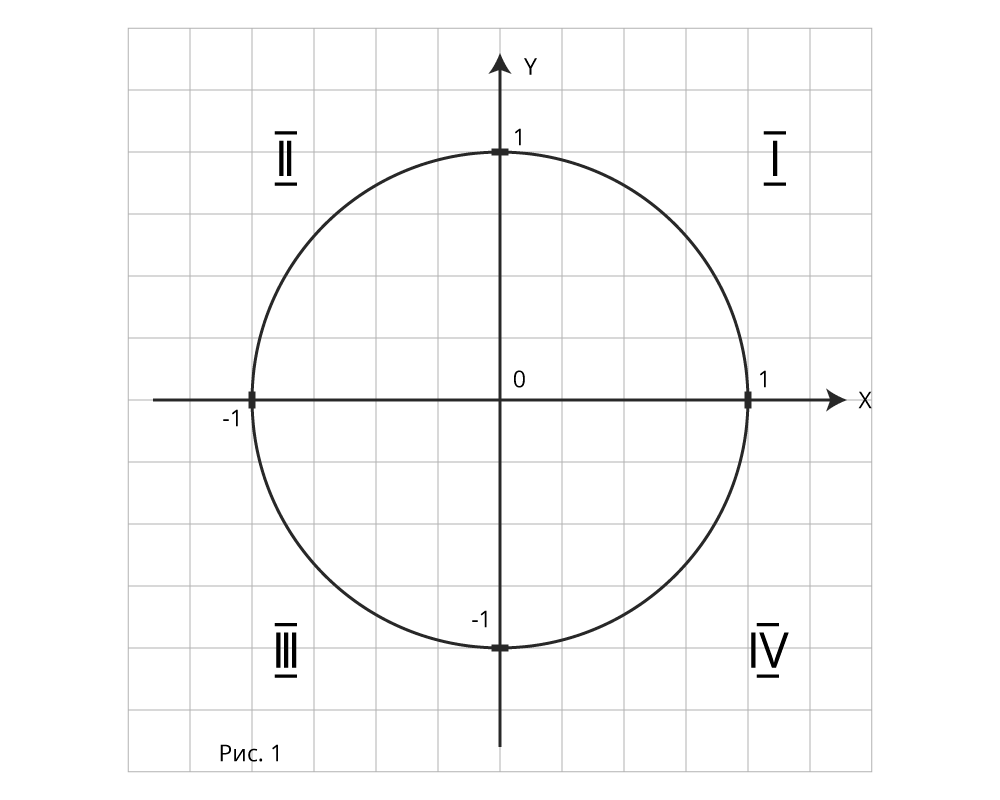 Длина этой окружности (в предыдущей задаче велотрека), как мы помним из уроков геометрии, . А учитывая, что R=1, , осями координат она поделена на четыре дуги, которые находятся соответственно в I, II, III и IV координатных четвертях.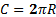 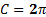 Вычислите длину каждой дуги.Ответ. длина каждой дуги равна  части окружности или 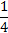 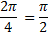 Длина полуокружности равна  А так как образовался развернутый угол, то 180.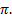 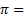 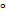 Рассмотрим дугу, равную по длине радиусу единичной окружности. Полученный центральный угол РОМ равен длине дуги МР=R.рис.3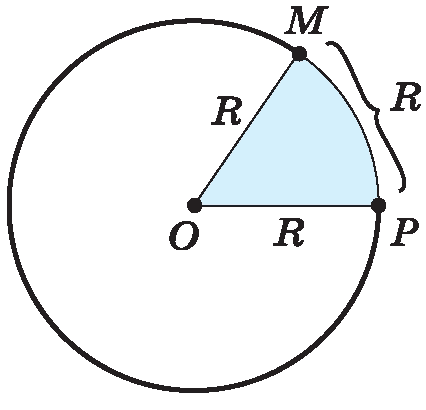 Определение. Углом в 1 радиан называется центральный угол, опирающийся на дугу, равную по длине радиусу окружности.Обозначается 1рад.;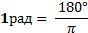 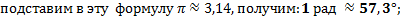  α рад=(180/π α)° (1)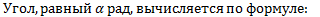 Длину дуги l окружности радиуса R (рис.4)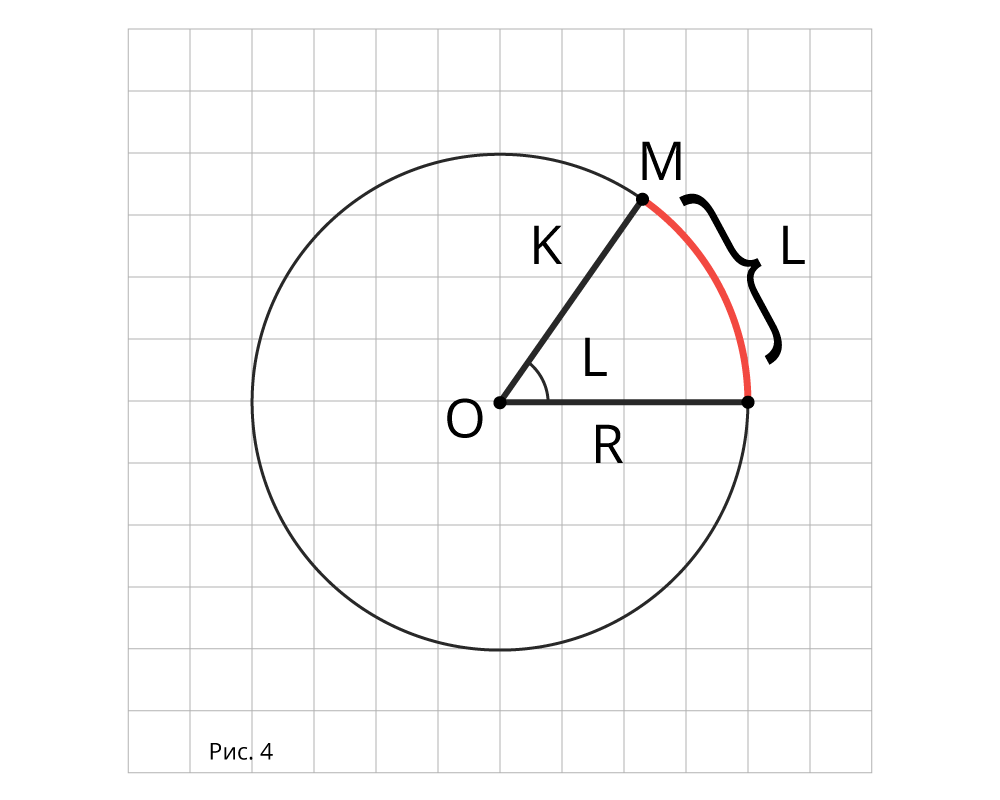 можно вычислять по формуле(3)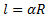 А площадь S кругового сектора радиуса R и дугой  рад (рис.5)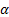 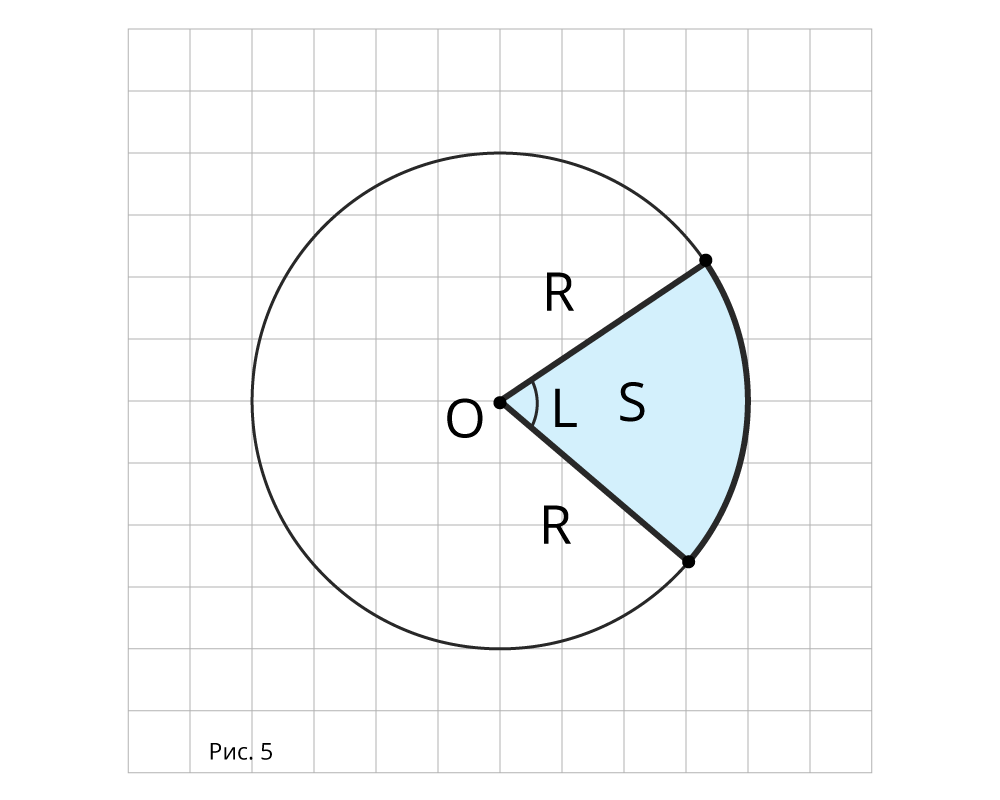 находят по формуле: , где (4)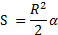 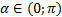 Вернёмся к единичной окружности в координатной плоскости.Каждая точка этой окружности будет иметь координаты х и у такие, что выполняются неравенства -1≤ х ≤ 1; -1≤ у ≤ 1.Введём понятие поворота точки. (рис.2)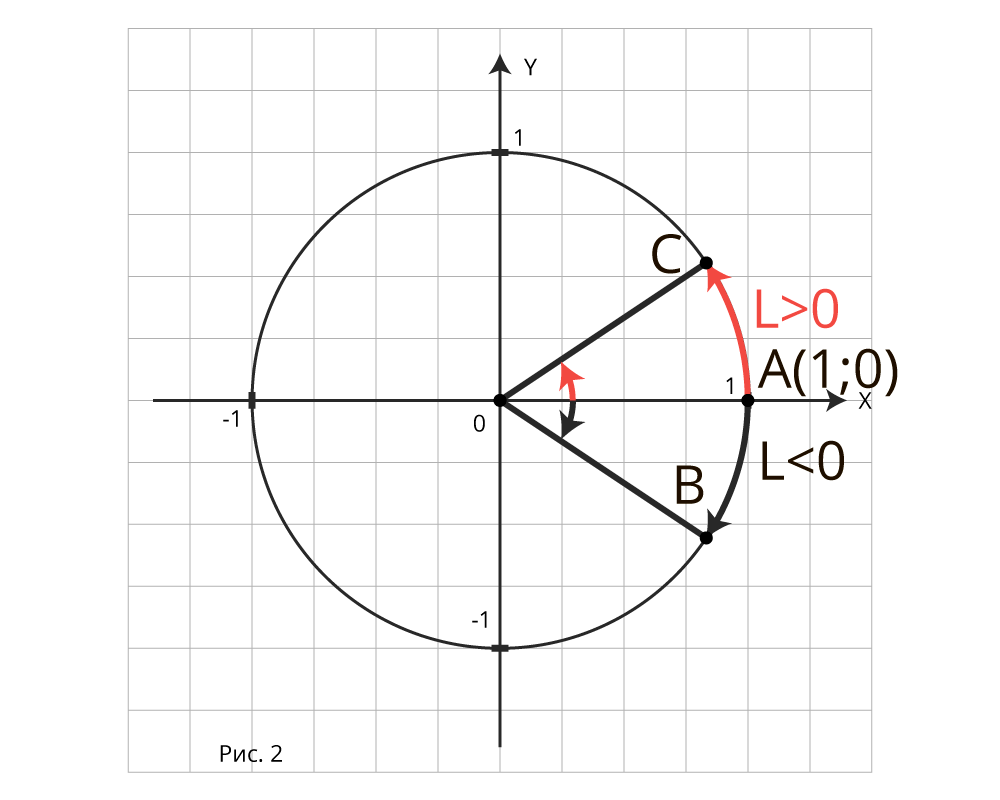 Пусть  Тогда точка А(1;0) будет двигаться по единичной окружности против часовой стрелки. Она пройдёт путь α рад от точки А(1;0) до точки В. Говорят, точка В получена из точки А поворотом на угол 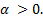 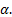 Пусть  точка А(1;0) будет двигаться по единичной окружности по часовой стрелки . Она пройдёт путь α рад от точки А(1;0)до точки С. Говорят, точка С получена из точки А поворотом на угол - α.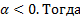 При повороте на 0 рад точка остаётся на месте.Давайте рассмотрим такой пример:при повороте точки М(1;0) на угол  получается точка N (0;1). В эту же точку можно попасть из точки М(1;0) при повороте на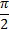 угол  (рис.6)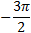 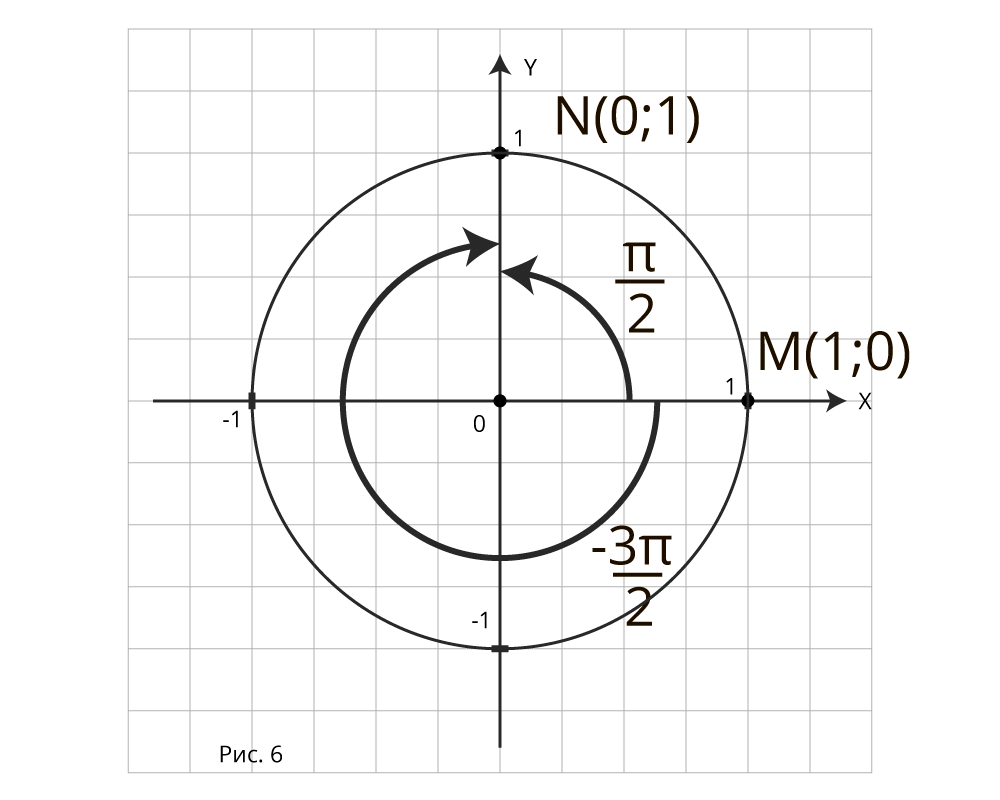 (рис.6)Примеры и разбор решения заданий тренировочного модуляПример 1.Найти градусную меру угла, равного  рад.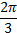 Пример 2. Найти радианную меру угла, равного 60.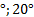 Пример 3. Найти длину дуги окружности радиуса 6 см, если её радианная мера .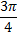 Пример 4. Найти площадь сектора, если радиус окружности 10 м, а радианная мера центрального угла .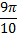 Пример 5. Найти координаты точки М, полученной из точки N(1;0) поворотом на угол, равный .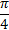 